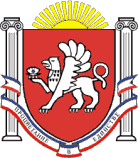 РЕСПУБЛИКА КРЫМНИЖНЕГОРСКИЙ РАЙОНЕМЕЛЬЯНОВСКОЕ СЕЛЬСКОЕ ПОСЕЛЕНИЕАДМИНИСТРАЦИЯ ЕМЕЛЬЯНОВСКОГО СЕЛЬСКОГО ПОСЕЛЕНИЯПОСТАНОВЛЕНИЕ13.09.2016г.                                                                                                                  № 124В соответствии с Федеральным законом от 27.07.2010  № 210-ФЗ «Об организации предоставления государственных и муниципальных услуг», Федеральным законом от 6 октября 2003 года № 131-ФЗ «Об общих принципах организации местного самоуправления в Российской Федерации, постановлением Совета министров Республики Крым от 02 сентября 2014 года № 313 «Об утверждении Порядка переоформления прав  или завершения  оформления прав на земельные участки на территории Республики Крым», Уставом муниципального образования Емельяновское  сельское поселение Нижнегорского района Республики Крым, администрация Емельяновского сельского поселения  п о с т а н о в л я е т:1. Утвердить Административный регламент «Прием и выдача документов об утверждении схемы расположения земельного участка на кадастровом плане территории»  (Приложение № 1 ).2. Постановление вступает в силу после его официального опубликования. 3. Постановление обнародовать на информационном стенде администрации Емельяновского  сельского поселения и разместить на официальном сайте администрации  Емельяновского  сельского поселения Нижнегорского  района Республики Крым http://emel -sovet.ru/           4.   Контроль за выполнением данного постановления возложить ведущего специалиста по земельным, имущественным вопросам и   предоставления муниципальных услуг  администрации Емельяновского сельского поселения Нижнегорского  района Республики Крым  Нестерову Л.И.Председатель Емельяновского сельскогосовета – глава администрацииЕмельяновского сельского поселения                                 Л.Цапенко       Приложение № 1к постановлению администрацииЕмельяновского сельского поселения Нижнегорского района№124 от «13.09.2016г.АДМИНИСТРАТИВНЫЙ РЕГЛАМЕНТпредоставления муниципальной услуги «Прием и выдача документовоб утверждении схемы расположения земельного участкана кадастровом плане территории»I. Общие положенияАдминистративный регламент предоставления муниципальной услуги «Прием и выдача документов об утверждении схемы расположения земельного участка на кадастровом плане территории» (далее — муниципальная услуга) разработан в целях повышения качества исполнения и доступности результатов предоставления муниципальной услуги, создания комфортных условий для заявителей, устанавливает стандарт предоставления муниципальной услуги, состав, последовательность и сроки выполнения административных процедур, требования к порядку их выполнения.Муниципальная услуга включает в себя рассмотрение вопросов и принятие решений, связанных с установлением границ земельного участка, его площади, адреса, принадлежности к той или иной территориальной зоне и категории земель.Получателями муниципальной услуги являются физические и юридические лица, либо их представители, наделенные полномочиями в порядке, установленном законодательством Российской Федерации, выступать от их имени при взаимодействии с уполномоченным органом при предоставлении муниципальной услуги.Муниципальная услуга предоставляется администрацией Емельяновского сельского поселения Нижнегорского района Республики Крым.Местонахождение администрации Емельяновского сельского поселения Нижнегорского района Республики Крым: 297121, Республика Крым, Нижнегорский р-н, с. Емельяновка, ул.Центральная,134График работы администрации Емельяновского сельского поселения Нижнегорского района Республики Крым:понедельник, вторник, среда, четверг, пятница с 08ºº до 17ºº; перерыв на обед с 12ºº до13ºº;суббота, воскресенье — выходные дни.Приемные дни: понедельник - четверг: 9.00 – 16.00                               пятница: 9.00 -12.00Контактные телефоны: +37(6550) 20- 5-40.E-mail: emel_sovet@mail.ruКонсультации (справки) о предоставлении муниципальной услуги предоставляются ответственными исполнителями администрации Емельяновского  сельского поселения  Нижнегорского района Республики Крым.Индивидуальное консультирование производится в устной и письменной форме.по личному обращению;по письменному обращению;по телефону;по электронной почте.Консультации предоставляются по следующим вопросам:перечень документов необходимых для предоставления муниципальной услуги;требования к документам, прилагаемым к заявлению;время приема и выдачи документов;сроки исполнения муниципальной услуги;порядок обжалования действий (бездействия) и решений, принимаемых в ходе исполнения муниципальной услуги.Индивидуальное письменное консультирование осуществляется при письменном обращении заинтересованного лица в администрацию Емельяновского сельского поселения Нижнегорского района Республики Крым. Письменный ответ подписывается руководителем и содержит фамилию, инициалы и телефон исполнителя. Ответ направляется письмом, электронной почтой, факсом, в зависимости от способа обращения заинтересованного лица за консультацией или способа доставки, указанного в письменном обращении заинтересованного лица в течение 30 дней со дня поступления запроса.С момента приема заявления заявитель имеет право на получение сведений о ходе исполнения муниципальной услуги по телефону, посредством электронной почты или на личном приеме в порядке, указанном в пункте 1.4 настоящего Административного регламента.При ответах на телефонные звонки ответственные исполнители администрации  Емельяновского сельского поселения  подробно и в вежливой (корректной) форме информируют обратившихся по интересующим их вопросам. Ответ на телефонный звонок должен начинаться с информации о наименовании организации, фамилии, имени, отчестве и должности специалиста, принявшего телефонный звонок.Рекомендуемое время для консультации по телефону — 10 минут.При невозможности ответственного исполнителя, принявшего звонок, самостоятельно ответить на поставленные вопросы телефонный звонок должен быть переадресован другому ответственному исполнителю или должен быть сообщен телефонный номер, по которому можно получить информацию.Во время разговора ответственный исполнитель должен произносить слова четко, не допускать разговоров с окружающими людьми. Не допускается прерывание разговора по причине поступления звонка на другой телефонный аппарат.Одновременное консультирование по телефону и прием документов не допускается.Публичное письменное информирование осуществляется путем публикации информационных материалов на информационных стендах.II. Стандарт предоставления муниципальной услугиНаименование муниципальной услуги: «Прием и выдача документов об утверждении схемы расположения земельного участка на кадастровом плане территории».Наименование органа, предоставляющего муниципальную услугу, - администрация Емельяновского сельского поселения  Нижнегорского района Республики Крым .Результатом предоставления муниципальной услуги являются:принятие администрацией Емельяновского  сельского поселения  постановления об утверждении схемы расположения земельного участка на кадастровом плане территории отказ в утверждении схемы расположения земельного участка на кадастровом плане территории.Сроком предоставления муниципальной услуги является период с момента подачи заявления об утверждении схемы расположения земельного участка на кадастровом плане территории до выхода постановления об утверждении схемы расположения земельного участка на кадастровом плане территории.Срок принятия постановления администрации сельского поселения  об утверждении схемы расположения земельного участка на кадастровом плане территории — один месяц со дня подачи заявления.Срок направления заявителю письма об отказе администрации сельского поселения   в утверждении схемы расположения земельного участка на кадастровом плане территории — один месяц со дня подачи заявления.Правовыми основаниями для предоставления муниципальной услуги являются:Конституция Российской Федерации;Градостроительный кодекс Российской Федерации;Земельный кодекс Российской Федерации;Федеральный закон от 18.06.2001 № 78-ФЗ «О землеустройстве»;Федеральный закон от 25.10.2001 № 137-ФЗ «О введении в действие Земельного кодекса Российской Федерации»;Федеральный закон от 06.10.2003 № 131-ФЗ «Об общих принципах организации местного самоуправления в Российской Федерации»;-Федеральный закон от 24.07.2007 № 221-ФЗ «О государственном кадастре недвижимости»;Постановления Совета министров Республики  Крым от 16  02  2015г    44 иные законы и нормативные правовые акты Российской Федерации , Республики Крым.2.6. Перечень необходимых для оказания муниципальной услуги документов:а)	заявление об утверждении схемы расположения земельного участка на кадастровом плане территории / приложение1 к регламенту /;б)	копия документа, удостоверяющего личность заявителя (заявителей), являющегося физическим лицом, либо личность представителя физического или юридического лица;в)	копия свидетельства о государственной регистрации физического лица в качестве индивидуального предпринимателя (для индивидуальных предпринимателей), копия свидетельства о государственной регистрации юридического лица (для юридических лиц) или выписка из государственных реестров о юридическом лице или индивидуальном предпринимателе, являющемся заявителем, ходатайствующем о приобретении прав на земельный участок;г)	копия документа, удостоверяющего права (полномочия) представителя физического или юридического лица, если с заявлением обращается представитель заявителя (заявителей);д)	схема расположения земельного участка на кадастровом плане территории;е)	при наличии зданий, строений, сооружений на земельном участке - выписка из Единого государственного реестра прав на недвижимое имущество и сделок с ним (далее - ЕГРП) о правах на здание, строение, сооружение, находящиеся на приобретаемом земельном участке, или:ж)	уведомление об отсутствии в ЕГРП запрашиваемых сведений о зарегистрированных правах на указанные здания, строения, сооружения из) копии документов, удостоверяющих (устанавливающих) права на такое здание, строение, сооружение, если право на такое здание, строение, сооружение в соответствии с законодательством Российской Федерации признается возникшим независимо от его регистрации в ЕГРП.Документы, указанные в подпунктах «в», «е», «ж», необходимые для утверждения схемы расположения земельного участка на кадастровом плане территории, не могут быть затребованы у заявителя, при этом заявитель вправе их представить вместе с заявлением об утверждении схемы расположения земельного участка на кадастровом плане территории.Для предоставления муниципальной услуги ответственный исполнитель администрации Емельяновского  сельского поселения  самостоятельно запрашивает в порядке межведомственного взаимодействия:выписку из Единого государственного реестра прав на недвижимое имущество и сделок с ним; кадастровый паспорт земельного участка;- выписку из Единого государственного реестра юридических лиц, Единого государственного реестра индивидуальных предпринимателей;Запрещается требовать от заявителя:представление документов и информации или осуществления действий, представление или осуществление которых не предусмотрено нормативными правовыми актами, регулирующими отношения, возникающие в связи с предоставлением муниципальной услуги;представление документов и информации, которые в соответствии с нормативными правовыми актами Российской Федерации, нормативными правовыми актами субъектов Российской Федерации и муниципальными правовыми актами находятся в распоряжении государственных органов, предоставляющих государственную услугу, иных государственных органов, органов местного самоуправления и (или) подведомственных государственным органам и органам местного самоуправления организаций, участвующих в предоставлении государственных или муниципальных услуг, за исключением документов, указанных в части 6 статьи 7 Федерального закона от 27.07.2010 № 210-ФЗ «Об организации предоставления государственных и муниципальных услуг».Акты органов государственной власти и органов местного самоуправления, а также акты судов, установивших права заявителя или удостоверяющих государственную регистрацию прав, представляются в виде надлежащим образом заверенных копий.Основания для отказа в приеме заявления и документов для оказания муниципальной услуги отсутствуют.Отказ в предоставлении муниципальной услуги осуществляется по следующим основаниям:с заявлением обратилось ненадлежащее лицо;отсутствие полного пакета документов, необходимых для предоставления муниципальной услуги, указанных в пункте 2.6 раздела II настоящего Административного регламента;заявителем представлены документы, не отвечающие требованиям законодательства, а также содержащие неполные и (или) недостоверныесведения.Муниципальная услуга предоставляется заявителям на безвозмездной основе.Максимальный срок ожидания в очереди при подаче заявления об утверждении схемы расположения земельного участка на кадастровом плане территории не может превышать 15 минут. Общее максимальное время приема и регистрации заявления не может превышать 20 минут. Максимальный срок ожидания в очереди при получении результата предоставления муниципальной услуги не может превышать 15 минут.Требования к помещениям, в которых предоставляется муниципальная услуга, к местам ожидания, местам для заполнения заявок о предоставлении муниципальной услуги, информационным стендам с образцами их заполнения и перечнем документов, необходимых для предоставления муниципальной услуги:Помещения для получателей муниципальной услуги должны быть оборудованы столом с письменными принадлежностями и стульями.Места информирования, предназначенные для ознакомления заявителей с информационными материалами, должны быть оборудованы информационными стендами.На информационных стендах в помещении, предназначенном для приема документов, размещается следующая информация:Информация, касающаяся предоставления муниципальная услуги;бланк заявления об утверждении схемы расположения земельного участка на кадастровом плане территории;перечень документов, необходимых для предоставления муниципальной услуги;график (режим) работы, номера телефонов, адрес  электронной почты уполномоченного органа;режим приема граждан и организаций;порядок получения консультаций;   - Инвалидам в целях обеспечения доступности муниципальной услуги оказывается помощь в преодолении различных барьеров, мешающих в получении ими муниципальной услуги наравне с другими лицами. Помещения оборудуются расширенными проходами, позволяющими обеспечить беспрепятственный доступ инвалидов. Вход в здание, в котором предоставляется муниципальная услуга, оборудован пандусом, расширенным переходом, позволяющим обеспечить беспрепятственный вход инвалидов (инвалидов-колясочников). Глухонемым, инвалидам по зрению и другим лицам с ограниченными физическими возможностями при необходимости оказывается помощь по передвижению в помещениях.Помещения для должностных лиц, осуществляющих предоставление муниципальной услуги, должны быть оборудованы табличками с указанием:номера кабинета;фамилии, имени, отчества и должности специалиста, осуществляющего исполнение муниципальной услуги;режима работы.Рабочие места должностных лиц, предоставляющих муниципальную услугу, должны быть оборудованы телефоном, факсом, копировальным аппаратом, компьютерами и иной оргтехникой, рабочими столами и стульями, стульями для посетителей, образцами заполнения документов, снабжены бланками заявлений и канцелярскими принадлежностями.Показатели доступности и качества муниципальной услуги:заявительный порядок обращения за предоставлением муниципальной услуги;открытость деятельности администрации при предоставлении муниципальной услуги;- доступность обращения за предоставлением муниципальной услуги;соблюдение сроков предоставления муниципальной услуги в соответствии с настоящим регламентом;получение полной, актуальной и достоверной информации о порядке предоставления муниципальной услуги;размещение информации о порядке предоставления муниципальной услуги на официальном сайте администрации Емельяновского сельского поселения.         - оказание персоналом учреждения помощи инвалидам в посадке в транспортное средство и высадке из него перед входом в учреждение, в том числе с использованием кресла-коляски;        - беспрепятственный вход инвалидов в учреждение и выход из него;        -  возможность самостоятельного передвижения инвалидов по территории учреждения;         - сопровождение инвалидов, имеющих стойкие расстройства функции зрения и самостоятельного передвижения, и оказания им помощи на территории учреждения; надлежащее размещение оборудования и носителей информации, необходимых для обеспечения беспрепятственного доступа инвалидов в учреждение и к услугам, с учетом ограничений их жизнедеятельности; дублирование необходимой для инвалидов звуковой и зрительной информации, а также надписей, знаков и иной текстовой и графической информации знаками, выполненными рельефно-точечным шрифтом брайля; допуск в учреждение сурдопереводчика и тифлосурдопереводчика; допуск в учреждение собаки-проводника при наличии документа, подтверждающего ее специальное обучение и выдаваемого по форме и в порядке, которые определяются федеральным органом исполнительной власти, осуществляющим функции по выработке и реализации государственной политики и нормативно-правовому регулированию в сфере социальной защиты населения; предоставление, при необходимости, услуги по месту жительства инвалида или в дистанционном режиме; оказание должностными лицами учреждения иной необходимой инвалидам помощи в преодолении барьеров, мешающих в получении ими услуг наравне с другими лицами.На стоянке должны быть предусмотрены места для парковки специальных транспортных средств инвалидов (не менее 10 процентов). За пользование парковочным местом плата не взимается.III. Состав, последовательность и сроки выполнения административных процедур. Требования к порядку их выполненияПоследовательность административных процедур.Предоставление муниципальной услуги включает в себя следующиеадминистративные процедуры:прием и регистрация заявления, запрос документов, отказ в предоставлении муниципальной услуги;рассмотрение возможности утверждения схемы расположения земельного участка на кадастровом плане территории;подготовка и принятие постановления администрации Емельяновского  сельского поселения  Нижнегорского района Республики Крым об утверждении схемы расположения земельного участка на кадастровом плане территории;подготовка и направление заявителю сообщения об отказе в утверждении схемы расположения земельного участка на кадастровом плане территории;выдача заявителю постановления и утвержденной схемы расположения земельного участка на кадастровом плане территории.Прием и регистрация заявления, запрос документов, отказ в предоставлении муниципальной услуги.3.2.1. Основанием для начала предоставления муниципальной услуги является обращение заявителя об утверждении схемы расположения земельного участка на кадастровом плане территории.Ответственный исполнитель /землеустроитель/, принимающий заявление:устанавливает предмет обращения заявителя, личность заявителя, в том числе проверяет документ, удостоверяющий личность заявителя, либо полномочия представителя;проверяет соответствие представленных документов требованиям, установленным Административным регламентом предоставления муниципальной услуги;сверяет представленные экземпляры оригиналов и копий документов, делает на них надпись об их соответствии подлинным экземплярам, заверяет своей подписью с указанием фамилии и инициалов;производит копирование документов, если копии необходимых документов не представлены, делает на них надпись о соответствии подлинным экземплярам, заверяет своей подписью с указанием фамилии и инициалов;при необходимости оказывает содействие в составлении заявления;вносит в установленном порядке запись о приеме заявления в журнал регистрации заявлений;в случае полного комплекта документов вносит информацию о контрольном сроке выдачи результата предоставления муниципальной услуги заявителю;оформляет два экземпляра расписки о приеме документов, передает один заявителю (в случае поступления документов по почте — специалисту, ответственному за делопроизводство, для отправки по почте); второй экземпляр расписки оставляет у себя.Максимальный срок выполнения указанных административных процедур не может превышать 15 минут.Ответственный исполнитель, принявший заявление в течение трех рабочих дней:формирует запрос необходимых документов заявителя в рамках межведомственного взаимодействия;формирует дело на земельный участок подшивает заявление и представленные документы заявителем, а также один экземпляр расписки о приеме документов;получает запрошенные документы заявителя через средства межведомственного электронного взаимодействия от органов, предоставляющих услуги, иных государственных органов, органов местного самоуправления либо подведомственных государственным органам или органам местного самоуправления организаций, участвующих в предоставлении государственных и муниципальных услуг, заверяет их и подшивает в дело на земельный участок;3.3. Рассмотрение заявления и документов.Началом административной процедуры является поступление дела ответственному исполнителю    администрации Емельяновского  сельского поселения  Нижнегорского района Республики Крым, уполномоченному на согласование схемы расположения земельного участка на кадастровом плане территории по заявлению юридического лица, индивидуального предпринимателя, гражданина.Ответственные за проверку и согласование схемы расположения земельного участка на кадастровом плане территории исполнители »    проверяют поступившее заявление и документы на наличие или отсутствие оснований для отказа в утверждении схемы. Основаниями для отказа являются:несоответствие схемы расположения земельного участка ее форме, формату или требованиям к ее подготовке, которые установлены в соответствии с пунктом 12 статьи 11.10 Земельного кодекса Российской Федерации;полное или частичное совпадение местоположения земельного участка, образование которого предусмотрено схемой его расположения, с местоположением земельного участка, образуемого в соответствии с ранее принятым решением об утверждении схемы расположения земельного участка, срок действия которого не истек;разработка схемы расположения земельного участка с нарушением предусмотренных статьей 11.9 Земельного кодекса требований к образуемым земельным участкам;несоответствие схемы расположения земельного участка утвержденному проекту планировки территории, землеустроительной документации, положению об особо охраняемой природной территории;расположение земельного участка, образование которого предусмотрено схемой расположения земельного участка, в границах территории, для которой утвержден проект межевания территории.При наличии оснований для отказа в утверждении схемы расположения земельного участка на кадастровом плане территории исполнитель готовит проект сообщения об отказе.Глава администрации сельского поселения  подписывает сообщение об отказе в утверждении схемы расположения земельного участка на кадастровом плане территории и передает его для отправки заявителю в порядке делопроизводства.Срок исполнения данной процедуры не должен превышать 10 дней со дня регистрации заявления.При отсутствии оснований для отказа ответственный исполнитель передает схему расположения земельного участка на кадастровом плане территории специалисту соответствующих отделов 9 отдел архитектуры и градостроительства администрации  Нижнегорского района для ее дальнейшего согласования.Подготовка проекта постановления об утверждении схемы расположения земельного участка на кадастровом плане территории.3.5.1. После согласования схемы расположения земельного участка на кадастровом плане территории ответственный исполнитель осуществляет подготовку проекта постановления в срок не более 3 рабочих дней.Проект  постановления администрации  сельского поселения  поступает на подпись главе администрации сельского поселения  Регистрация постановления администрации сельского поселения  осуществляется в установленном порядке.Срок исполнения указанной административной процедуры — один месяц с момента регистрации заявления.Ведущий специалист /ответственный исполнитель/ администрации Емельяновского  сельского поселения  направляет копию постановления об утверждении схемы расположения земельного участка на кадастровом плане территории с приложением схемы расположения земельного участка, в том числе с использованием единой системы межведомственного электронного взаимодействия и подключаемых к ней региональных систем межведомственного электронного взаимодействия, в федеральный орган исполнительной власти, уполномоченный в области государственного кадастрового учета недвижимого имущества и ведения государственного кадастра недвижимости, в срок не более чем пять рабочих дней со дня принятия указанного постановления. Сведения, содержащиеся в указанных постановлении и схеме, подлежат отображению на кадастровых картах, предназначенных для использования неограниченным кругом лиц.IV. Формы контроля за исполнением Административного регламента4.1 Текущий контроль за исполнением Административного регламента при предоставлении муниципальной услуги осуществляется администрацией Емельяновского  сельского поселения  Нижнегорского района Республики Крым  .Текущий контроль за полнотой и качеством предоставления муниципальной услуги включает в себя проведение проверок, выявление и устранение нарушений прав заявителей, рассмотрение, принятие решений и подготовку ответов на обращения заявителей, содержание жалобы на действие (бездействие) должностных лиц и ответственных исполнителей.Проведение проверок может носить плановый характер (осуществляется на основании полугодовых и годовых планов работы), тематический характер (проверка предоставления муниципальной услуги по отдельным видам прав и сделок, отдельным категориям заявителей) и внеплановый характер (по конкретному обращению заявителя).Лица, ответственные за предоставление муниципальной услуги, несут персональную ответственность за соблюдением сроков и порядка предоставления муниципальной услуги.Персональная ответственность муниципальных служащих за надлежащее предоставление муниципальной услуги закрепляется в их должностных инструкциях в соответствии с требованиями законодательства.По результатам проведения проверок в случае выявления нарушений прав заявителей виновные лица привлекаются к ответственности в порядке, установленном законодательством.Лицами, ответственными за предоставление муниципальной услуги, в ходе предоставления муниципальной услуги обеспечивается безопасность персональных данных при их обработке в соответствии с требованиями Федерального закона от 27.07.2006 № 153-ФЗ «О персональных данных».V. Досудебный (внесудебный) порядок обжалования решений и действий (бездействия) органа, предоставляющего муниципальную услугу, а также должностных лиц или муниципальных служащих5.1. Заявитель имеет право обратиться с жалобой, в том числе в следующих случаях:нарушение срока регистрации запроса заявителя о предоставлении муниципальной услуги;нарушение срока предоставления муниципальной услуги;требование у заявителя документов, не предусмотренных нормативными правовыми актами Российской Федерации, нормативными правовыми актами субъекта Российской Федерации, муниципальными правовыми актами для предоставления муниципальной услуги;отказ в приёме документов, предоставление которых предусмотрено нормативными правовыми актами Российской Федерации, нормативными правовыми актами субъекта Российской Федерации, муниципальными правовыми актами;затребование с заявителя при предоставлении муниципальной услуги платы, не предусмотренной нормативными правовыми актами Российской Федерации, нормативными правовыми актами субъекта Российской Федерации, муниципальными правовыми актами;отказ органа, предоставляющего муниципальную услугу, должностного лица органа, предоставляющего муниципальную услугу, в исправлении допущенных опечаток и ошибок в выданных в результате предоставления муниципальной услуги документах либо нарушение установленного срока таких исправлений.отказ в предоставлении муниципальной услуги, если основания отказа не предусмотрены федеральными законами и принятыми в соответствии с ними иными нормативными правовыми актами Российской Федерации, нормативными правовыми актами субъекта Российской Федерации, муниципальными правовыми актами.Жалоба подается в письменной форме на бумажном носителе, в электронной форме:- главе администрации Емельяновского  сельского поселения  Нижнегорского района Республики Крым   на решения, действия (бездействие) ответственного исполнителя;Жалоба может быть направлена по почте, через администрацию Емельяновского  сельского поселения  Нижнегорского района Республики Крым , с использованием информационно-телекоммуникационной сети «Интернет», официального сайта администрации Нижнегорского района, а также может быть принята на личном приёме заявителя.Жалоба должна содержать:наименование органа, предоставляющего муниципальную услугу, должностного лица органа, предоставляющего муниципальную услугу, либо муниципального служащего, решение и действия (бездействие) которого обжалуются;фамилию, имя, отчество (последнее - при наличии), сведения о месте жительства заявителя — физического лица либо наименование, сведения о месте нахождения заявителя — юридического лица, номер (номера) контактного телефона, адрес (адреса) электронной почты (при наличии) и почтовый адрес, по которым должен быть направлен ответ заявителю;сведения об обжалуемых решениях и действиях (бездействии) органа, предоставляющего муниципальную услугу, должностного лица органа, предоставляющего муниципальную услугу, либо муниципального служащего, доводы, на основании которых заявитель не согласен с решением и действием (бездействием) органа, предоставляющего муниципальную услугу, должностного лица органа, предоставляющего муниципальную услугу либо муниципального служащего. Заявителем могут быть представлены документы (при наличии), подтверждающие доводы заявителя, либо их копии.Жалоба, поступившая в орган, предоставляющий муниципальную услугу подлежит рассмотрению в течение 15 рабочих дней со дня её регистрации, а в случае обжалования отказа органа, предоставляющего муниципальную услугу в приёме документов у заявителя либо в исправлении допущенных опечаток и ошибок или в случае обжалования нарушения установленного срока таких исправлений — в течение 5 рабочих дней со дня её регистрации.5.5. По результатам рассмотрения жалобы администрация Емельяновского  сельского поселения  Нижнегорского района Республики Крым, принимает одно из следующих решений:- удовлетворяет жалобу, в том числе в форме отмены принятого решения, исправления допущенных органом, предоставляющим муниципальную услугу, опечаток и ошибок в выданных в результате предоставления муниципальной услуги документах, возврата заявителю денежных средств, взимание которых не предусмотрено нормативными правовыми актами Российской Федерации, нормативными правовыми актами субъектов Российской Федерации, муниципальными правовыми актами, а также в иных формах;- отказывает в удовлетворении жалобы.Не позднее дня, следующего за днём принятия решения, заявителю в письменной форме и по желанию заявителя в электронной форме направляется мотивированный ответ о результатах рассмотрения жалобы.5.7. В случае установления в ходе или по результатам рассмотрения жалобы признаков состава административного правонарушения или преступления должностное лицо, наделенное полномочиями по рассмотрению жалоб, незамедлительно направляет имеющиеся материалы в органы прокуратуры.Приложение № 1к административному регламенту предоставления                                                    муниципальной услуги «Прием и выдача документовоб утверждении схемы расположения земельного участкана кадастровом плане территории»	ЗАЯВЛЕНИЕ	 Прошу утвердить схему расположения земельного участка   на кадастровом плане территории площадью  _________ кв.м., расположенного по адресу: с. Емельяновка, ул.__________________________________________Нижнегорского района Республики Крым     для размещения и обслуживания ________________________________________________________________________________________________________________________________________________________и согласовать предоставление данного земельного участка _______________________________________________________________________________________________________Прилагаемыедокументы:______________________________________________________________________________________________________________________________________________________________________________________________________________________________________________________________________________________________________________________________________________________________________________________________________________________________________________________________________________________________________________________________________________________________________________________________________________________________Я согласен(а) на обработку персональных данных в администрации Емельяновского сельского поселения,  _____________________                                                           «___» ________________ .       (подпись)	                                                                                      (число,месяц,год)Об утверждении Административного регламента предоставления муниципальной услуги  «Прием и выдача документовоб утверждении схемы расположения земельного участка  на кадастровом плане территории»Главе администрации Емельяновского сельского поселения  Цапенко Л.В. От_____________________проживающего (ей) по адресу:Тел.